ANALISIS DAMPAK RISIKO PROYEK TERHADAP KINERJA PROYEK( Studi pada Industri Konstruksi di Jawa Tengah Periode Tahun 2001-2010) RIANA WIDYA PRABAWANIPROGRAM STUDI MAGISTER MANAJEMENPROGRAM PASCA SARJANA UNIVERSITAS DIPONEGORO SEMARANGABSTRACTThis study aims to examine and analyze the influence of project risk on the project performance in Industrial Construction Services in Central Java. This study used operational risk variable, financial risk variable, hazard risk variable, and strategic risk variable to analyze their influence on the performance of the project. Phenomenon which is found in the implementation of building projects in Central Java is the frequency of deviation between initial planning in terms of time, cost and quality of the results achieved often occurs.Population used in this study was all the companies operating in the field of building construction services in Central Java which listed at Lembaga Pengembangan Jasa Konstruksi and joined in ASKUMINDO (Asosiasi Kontraktor Umum Indonesia), ASPEKNAS (Asosiasi Pelaksana Konstruksi Nasional), APAKSINDO (Asosiasi Pengusaha Kontraktor Seluruh Indonesia), GAPEKNAS (Gabungan Pengusaha Kontraktor Nasional Indonesia), GABPEKNAS (Gabungan Perusahaan Kontraktor Nasional) dan GAPEKSINDO (Gabungan Perusahaan Kontruksi Nasional Indonesia). Sampling technique used in this study was purposive sampling method. Therefore, the sample in this study was determined based on construction services company listed on LPJK (Lembaga Pengembangan Jasa Konstruksi) and domiciled in Semarang, construction service companies that were still in operation during this study period in 2001-2010 and construction services companies that has a minimum of 5 years experience involved in the implementation of construction projects in Central Java during the period of 2001-2010.The result of this study showed that operational risk influenced significantly negative towards the performance of the project. On the other hand, financial risk and hazard risk influenced significantly positive towards the performance of the project. While, the risk strategy influenced insignificantly positive towards the performance of the project.Keywords: Operational Risk, Financial Risk, Hazard Risk, Strategy Risk, and Project Performance PENDAHULUANProyek konstruksi merupakan salah satu jenis proyek yang memiliki potensi risiko relatif tinggi dibanding dengan proyek lainnya. Perkembangan potensi proyek konstruksi di Indonesia terlihat dari penggunaan metode dan teknologi baru serta peningkatan jumlah pihak-pihak yang terlibat. Menurut Jamil (2008), Industri konstruksi tidak seperti industri lain, lebih rumit dan sulit untuk dikelola karena membutuhkan keterampilan khusus dan teknik. Menurut Goldratt, TOC (Theory of Constraints) atau Teori Kendala adalah suatu pendekatan ke arah peningkatan proses yang berfokus pada elemen-elemen yang dibatasi untuk meningkatkan output. Menurut TOC jika hendak meningkatkan kinerja proyek secara keseluruhan, maka manajer perlu mengidentifikasi kendala-kendala yang ada, mengeksploitasinya dalam jangka pendek dan dalam jangka panjang serta menemukan cara bagaimana mengatasi kendala tersebut. Pada umumnya, kinerja proyek dibatasi biaya, waktu dan mutu. Ketiga batasan yang dikenal dengan segitiga manajemen proyek ini dapat diartikan sebagai sasaran proyek, yang didefinisikan sebagai tepat biaya, tepat waktu, dan tepat mutu (Akbar, 2002). Keberhasilan pelaksanaan suatu proyek yang dilaksanakan oleh perusahaan jasa konstruksi dikaitkan dengan sejauh mana ketiga sasaran tersebut dapat terpenuhi.Risiko proyek (project risk) adalah suatu peristiwa (event) atau kondisi yang tidak pasti (uncertaint), jika risiko tersebut terjadi maka berpengaruh positif maupun negatif pada tujuan proyek. Risiko yang terjadi dapat berasal dari dalam (Risiko Internal Usaha) dan risiko yang berasal dari luar (Risiko Eksternal Usaha). Risiko proyek menurut The Institute of Risk Management (IRM), 2002 dapat dikategorikan menjadi risiko operasional, risiko finansial, risiko hazard,dan risiko strategis. Risiko Operasional menurut Santosa (2009) adalah kejadian risiko yang berhubungan dengan operasional organisasi mencakup risiko yang berhubungan dengan sistem organisasi, proses kerja, teknologi dan sumber daya manusia. Risiko Finansial adalah risiko yang berdampak pada kinerja keuangan organisasi seperti kejadian risiko akibat dari fluktuasi mata uang, tingkat suku bunga termasuk risiko pemberian kredit, likuiditas dan pasar (Santosa, 2009). Risiko Hazard adalah risiko yang berhubungan dengan kecelakan fisik seperti kejadian atau kerusakan yang menimpa harta perusahaan dan adanya ancaman perusahaan (Santosa, 2009). Sedangkan risiko strategis terjadi karena terpengaruhnya aspek keuangan perusahaan akibat keputusan strategis yang tidak sesuai dengan lingkungan eksternal dan internal perusahaan (Pramana, 2011).Perkembangan industri jasa konstruksi di Indonesia cukup signifikan dari tahun ke tahun, hal ini dapat terlihat dari perkembangan jumlah perusahaan jasa konstruksi yang terus bertambah. Sektor ini telah memberikan kontribusi positif dalam menjaga angka pertumbuhan ekonomi nasional. Pada tahun 2008, sektor jasa konstruksi memberikan kontribusi cukup signifikan sebesar 8,50% terhadap GDP Nasional dan semakin meningkat sehingga mencapai 10,10% pada semester I tahun 2010 (BPS, 2010). Perusahaan jasa konstruksi di Indonesia terbesar berada di Pulau Jawa. Berdasarkan data BPS, selama tahun 2004 hingga 2009 perkembangan bidang konstruksi di Jawa Tengah berada pada urutan keempat dari seluruh propinsi di Indonesia. Hal menunjukkan bahwa bidang konstruksi di Jawa Tengah berkembang secara pesat dan memberikan kontribusi positif dalam pembangunan infrastruktur negara maupun swasta dan menjaga pertumbuhan ekonomi Indonesia.                            TELAAH PUSTAKA DAN PENGEMBANGAN MODELTeori Kendala (Theory of Constraint)Theory of Constraints adalah suatu teori yang memfokuskan perhatian manajer pada kendala yang memperlambat proses produksi (Blocher et al, 2001). TOC memusatkan perhatian pada peningkatan produktivitas secara berkesinambungan serta pengukuran secara global atas throughput, inventory dan total biaya. Mengingat konstruksi juga merupakan suatu bentuk dari industri maka teori tersebut dapat diimplemetasikan kedalamnya. Kinerja ProyekMenurut Soeharto (1997), kinerja proyek dibatasi oleh tiga kendala (triple constraint), yaitu batasan biaya/anggaran, jadwal serta kualitas. Sedangkan menurut Kerzner (2006) manajemen proyek sukses atau berhasil apabila proyek tersebut telah mencapai tujuan proyek yang diinginkan; telah mencapai periode waktu yang dialokasikan; biaya yang dianggarkan; pada level performa/teknologi yang diinginkan; diterima oleh pelanggan dan menggunakan sumber daya yang ditentukan secara efektif dan efisien. Proyek KonstruksiProyek didefinisikan sebagai rangkaian aktifitas unik yang saling terkait untuk mencapai suatu hasil tertentu dan dilakukan dalam periode waktu tertentu pula (Santosa, 2009). Menurut Project Management Body of Knowledge (PMBOK) Guide (2000) sebuah proyek memiliki beberapa karakteristik yaitu :Sementara (temporary), yang berarti setiap proyek selalu memiliki jadwal yang jelas kapan dimulai dan kapan diselesaikan.Unik, yang artinya bahwa setiap proyek menghasilkan suatu produk, solusi, service ataupun output tertentu yang berbeda-beda satu atau lainnya.Progressive elaboration, yang berarti setiap proyek terdiri dari langkah – langkah yang terus berkembang dan berlanjut sampai proyek berakhir.Menurut Ervianto( 2001), proyek konstruksi mempunyai tiga karakteristik yang dapat dipandang secara tiga demensi yaitu :Bersifat unik : tidak pernah terjadi rangkaian kegiatan yang sama persis (tidak ada proyek yang identik, yang ada adalah proyek sejenis), proyek bersifat sementara dan selalu melibatkan grup pekerja yang berbeda-beda.Dibutuhkan sumber daya : setiap proyek konstruksi membutuhkan sumber daya yaitu tenaga kerja, uang, peralatan, metode dan material.Organisasi : setiap organisasi mempunyai keragaman tujuan di dalamnya terlibat sejumlah individu dengan keahlian yang bervariasi.Dalam proses mencapai tujuan proyek telah ditentukan tiga batasan/kendala (triple constraint) yaitu besar biaya (anggaran) yang dialokasikan, mutu dan jadwal yang harus dipenuhi. RisikoRisiko merupakan kombinasi dari probabilitas suatu kejadian dan konsekuensi dari kejadian tersebut, dengan tidak menutup kemungkinan bahwa ada lebih dari satu konsekuensi untuk satu kejadian, dan konsekuensi bisa merupakan hal yang positif maupun negatif (Shortreed, et al. 2003). Definisi risiko menurut Vaughan (1978), yaitu:Risk is the chance of loss (Risiko adalah kans kerugian)Risk is the possibility of loss (Risiko adalah kemungkinan kerugian)Risk is Uncertainty (Risiko adalah ketidakpastian)Menurut The Institute of Risk Management (IRM) (2002), risiko dilihat dari faktor internal dan faktor eksternalnya. Risiko proyek menurut The Institute of Risk Management (IRM), 2002 dapat dikategorikan menjadi risiko operasional, risiko finansial, risiko hazard, dan risiko strategis.Risiko OperasionalRisiko ini timbul dari dalam perusahaan itu sendiri karena adanya kesalahan dalam operasional perusahaan (Pramana, 2011). Kejadian risiko yang berhubungan dengan operasional organisasi mencakup risiko yang berhubungan dengan sistem organisasi, proses kerja, teknologi dan sumber daya manusia (Santosa, 2009). Faktor-faktor dari risiko operasional antara lain perijinan, kebijakan atau peraturan pemerintah, campur tangan pemerintah (Wang, 2004), ketidaksesuaian peraturan dengan pelaksanaan, sumber daya manusia, desain bermasalah (Jamil, 2008). Risiko FinansialRisiko yang berdampak pada kinerja keuangan organisasi seperti kejadian risiko akibat dari fluktuasi mata uang, tingkat suku bunga termasuk risiko pemberian kredit, likuiditas dan pasar (Santosa, 2009). Faktor-faktor yang merupakan risiko finansial antara lain inflasi dan suku bunga, fluktuasi mata uang asing, cost overrun (Firmansyah, 2006).Risiko HazardRisiko yang berhubungan dengan kecelakan fisik seperti kejadian atau kerusakan yang menimpa harta perusahaan dan adanya ancaman perusahaan (Santosa, 2009). Hazard atau bahaya dalam Darmawi, 2010, adalah suatu keadaan yang dapat memperbesar kemungkinan terjadinya suatu peristiwa yang menimbulkan kerugian. mengakibatkan menurunnya kinerja proyek yang diterima oleh perusahaan. Faktor-faktor yang merupakan  risiko hazard antara lain ketidak stabilan politik, kredibilitas mitra lokal yang buruk, korupsi,  force majeure (Wang, 2004), akses lokasi (Jamil, 2008).Risiko StrategisRisiko strategis terjadi karena terpengaruhnya aspek keuangan perusahaan akibat keputusan strategis yang tidak sesuai dengan lingkungan eksternal dan internal perusahaan (Pramana, 2011). Risiko yang berkaitan dengan reputasi organisasi kepemimpinan dan termasuk perubahan keinginan pelanggan (Santosa, 2009). Faktor-faktor dari risiko strategi antara lain pengakhiran joint venture, kompetisi, perlindungan intellectual property (Wang, 2004).Manajemen Risiko ProyekSecara umum manajemen risiko didefinisikan sebagai proses, mengidentifikasi, mengukur dan memastikan risiko dan mengembangkan strategi untuk mengelola risiko tersebut. Tujuan manajemen risiko adalah mencegah atau mengurangi pengaruh tidak baik akibat kejadian yang tidak terduga melalui menghindari risiko atau mempersiapkan rencana kontingensi yang berkaitan dengan risiko tersebut  (Santosa, 2009). Kerangka Pemikiran TeoritisDalam kerangka pemikiran teoritis ini, menggambarkan adanya pengaruh risiko operasional, risiko finansial, risiko hazard, dan risiko strategis terhadap kinerja proyek. Sumber: Berbagai jurnal dan penelitianPopulasi dan SampelPopulasi dalam penelitian ini adalah semua perusahaan pelaksana jasa konstruksi di bidang bangunan di Jawa Tengah yang terdaftar di Lembaga Pengembangan Jasa Konstruksi yang tergabung dalam ASKUMINDO (Asosiasi Kontraktor Umum Indonesia), ASPEKNAS (Asosiasi Pelaksana Konstruksi Nasional), APAKSINDO (Asosiasi Pengusaha Kontraktor Seluruh Indonesia), GAPEKNAS (Gabungan Pengusaha Kontraktor Nasional Indonesia), GABPEKNAS (Gabungan Perusahaan Kontraktor Nasional) dan GAPEKSINDO (Gabungan Perusahaan Kontruksi Nasional Indonesia). Penetuan sampel penelitian digunakan dengan metode sampling purposive. Kriteria pemilihan sampel yang ditentukan sebagai responden adalah:Perusahaan jasa konstruksi yang terdaftar di LPJK (Lembaga Pengembangan Jasa Konstruksi) dan berdomisili di Semarang.Perusahaan jasa konstruksi yang masih beroperasi selama periode 2001-2010.Perusahaan jasa konstruksi yang  memiliki pengalaman minimal 5 tahun yang terlibat dalam pengerjaan proyek konstruksi bangunan di Jawa Tengah selama periode 2001-2010.Berdasarkan kriteria sampel tersebut, maka penelitian ini sampel yang memenuhi syarat adalah sebanyak 21 perusahaan jasa konstruksi bangunan yang digunakan sebagai responden.Teknik AnalisisTeknik analisis yang dilakukan yaitu dengan regresi berganda yang berfungsi mentabulasikan hasil data yang diperoleh ke dalam angka. Alat analisis memakai program SPSS (Statistical Package for Social Sciences) dan Microsoft Excel. Langkah awal yang perlu dilakukan dalam teknik analisis adalah analisa data, dimana dalam langkah ini dilakukan pengujian terhadap reliabilitas dan validitas daftar pertanyaan yang diajukan. Langkah selanjutnya adalah dengan melakukan simulasi monte carlo dengan program untuk menduplikasi data yang terbatas yang kemudian dilakukan analisa faktor konfirmatori atas tiap indikator masing-masing variabel. Setelah analisa data, langkah selanjutnya adalah analisis regresi.PEMBAHASANUji ReliabilitasSumber : Output SPSS, data diolahSimulasi Monte CarloSimulasi Monte Carlo dilakukan karena adanya keterbatasan data. Simulasi Monte Carlo didasarkan pada probabilitas yang diperoleh data historis sebuah kejadian dan frekuensinya. Dalam penelitian ini dilakukan 100 kali replikasi untuk masing-masing variabel. Uji Validitas Dan Analisis FaktorSumber : Output SPSS, data diolahUji NormalitasAnalisis grafik dapat dilihat dari grafik histogram dan gradik P-Plot sebagai berikut:Histogram Data Perusahaan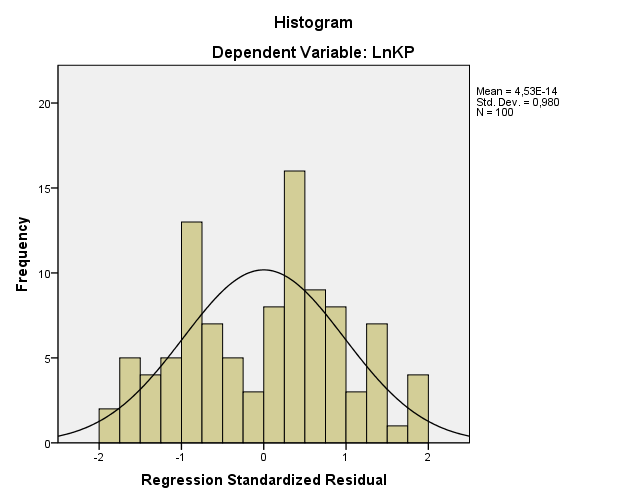 Grafik P-Plot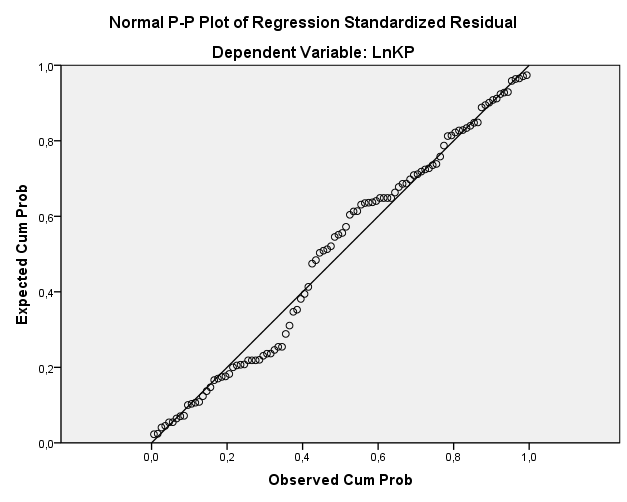 Grafik histogram dan grafik P-Plot ini menunjukkan bahwa model regresi tidak menyalahi asumsi normalitas. Pengujian normalitas data secara analisis statistik dilakukan dengan menggunakan uji Kolmogorov-Smirnov, nilai signifikansi harus diatas 5% (Ghozali, 2006). Sumber: Output SPSS, data yang diolahUji MultikolinearitasSumber: Output SPSS, data yang diolahDari tabel uji multikolonearitas, terlihat bahwa baik variabel risiko operasional, risiko finansial, risiko hazard dan risiko strategi memiliki nilai tolerance yang lebih tinggi dari 0,10 serta nilai VIF yang lebih kecil dari 10, sehingga tidak terjadi multikolonearitas pada model regresi ini.Sumber: Output SPSS, data yang diolahSelain itu dapat dilihat pula bahwa hasil besaran korelasi antar variabel independen tampak bahwa variabel risiko finansial mempunyai korelasi yang cukup tinggi dengan variabel risiko hazard dengan tingkat korelasi sebesar -0,338 atau sekitar 33,8%. Oleh karena korelasi ini masih dibawah 95%, maka dapat dikatakan tidak terjadi multikolinearitas yang serius.Uji AutokorelasiSumber: Output SPSS, data yang diolahBerdasar hasil analisis regresi, diperoleh nilai hitung Durbin Watson sebesar 1.768,  besarnya DW-tabel: du (batas atas) = 1.758 dan 4- du= 2.232. Oleh karena nilai DW 1,768 lebih besar dari batas atas (du) dan kurang dari 4-du, maka dari hasil perhitungan dapat disimpulkan bahwa Dw-test terletak di daerah bebas autokorelasi.Uji HeteroskedastisitasUntuk menguji heteroskedastisitas dilakukan Uji Park dan Uji Glejser. Hasil Uji Heteroskedastisitas Perusahaan Uji Park Sumber: Output SPSS, data yang diolahBerdasar hasil analisis regresi, diperoleh nilai parameter beta tidak signifikan secara statistik. Berdasarkan Uji Park maka dapat disimpulkan tidak terjadi heteroskedastisitas. Hasil Uji Heteroskedastisitas Perusahaan Uji GlejserSumber: Output SPSS, data yang diolahBerdasar hasil analisis regresi, diperoleh nilai probabilitas signifikansinya di atas 5%. Jadi dapat disimpulkan model regresi tidak mengandung adanya heteroskesdastisitas. Uji Statistik FSumber: Output SPSS, data yang diolahDari hasil analisis regresi dapat diketahui pula bahwa secara bersama-sama variabel independen memiliki pengaruh yang signifikan terhadap variabel dependen. Hal ini dapat dilihat dan dibuktikan melalui uji F pada tabel di atas. Nilai F sebesar 6,875 dengan probabilitas 0,000, karena probabilitas jauh lebih kecil dari 0,05 atau 5% maka model regresi dapat digunakan untuk memprediksi kinerja proyek atau dapat dikatakan bahwa variabel independen yang meliputi risiko operasional, risiko financial, risiko hazard dan risiko strategi secara bersama-sama (simultan) berpengaruh terhadap kinerja proyek.Uji Statistik TSumber: Output SPSS, data yang diolahHasil yang di dapat melalui tabel di atas, maka dapat disusun persamaan regresi linear berganda sebagai berikut:KP = 1,949 - 0,071 RO + 0,074 RF + 0,081 RH + 0,037 RSDimana,	KP	: Kinerja Proyek	RO	: Risiko Operasional	RF	: Risiko Finansial	RH	: Risiko Hazard	RS	: Risiko StrategiHasil penelitian diperoleh koefisien regresi untuk variabel risiko operasional sebesar -0,071 dengan nilai signifikansi sebesar 0,025 lebih kecil dari tingkat signifikansi 0,05 serta t-hitung lebih besar daripada t-tabel (-2,284 > 1,984). Dengan demikian maka hipotesis 1 yang menyatakan “Semakin tinggi risiko operasional yang terjadi akan menurunkan kinerja proyek” telah terbukti. Sementara itu koefisien regresi untuk variabel risiko finansial sebesar 0,074 dengan nilai signifikansi sebesar 0,026 lebih kecil dari tingkat signifikansi 0,05 serta t-hitung lebih besar daripada t-tabel (2,269 > 1,984). Dengan demikian maka  hipotesis 2 yang menyatakan “Semakin tinggi risiko finansial yang terjadi akan menurunkan kinerja proyek” ditolak.Hasil penelitian diperoleh koefisien regresi untuk variabel risiko hazard sebesar 0,081 dengan nilai signifikansi sebesar 0,014 lebih kecil dari tingkat signifikansi 0,05 serta t-hitung lebih besar daripada t-tabel (2,504 > 1,984). Maka hipotesis yang menyatakan “Semakin tinggi risiko hazard yang terjadi akan menurunkan kinerja proyek” ditolak. Sedangkan koefisien regresi untuk variabel risiko strategi sebesar 0,037 dengan nilai signifikansi sebesar 0,336 lebih besar dari tingkat signifikansi 0,05 serta t-hitung lebih kecil daripada t-tabel (0,967 < 1,984). maka hipotesis yang menyatakan “Semakin tinggi risiko strategis yang terjadi akan menurunkan kinerja proyek” ditolak.Dari hasil uji tersebut juga dapat diketahui bahwa variabel bebas yang paling berpengaruh terhadap kinerja proyek adalah variabel risiko hazard dengan Beta Standardized Coefficients sebesar 0,261. Nilai koefisiensinya bertanda positif yang berarti semakin tinggi kejadian risiko hazard, maka akan semakin tinggi pula kinerja proyek. Variabel risiko finansial juga memiliki pengaruh terhadap kinerja proyek namun tidak setinggi variabel risiko hazard. Hal ini dapat dilihat dari hasil Beta Standardized Coefficients sebesar 0,227 dengan nilai positif. Artinya semakin tinggi kejadian risiko finansial, maka semakin tinggi kinerja proyek. Berdasarkan hasil pengolahan, variabel risiko operasional memiliki Beta Standardized Coefficients sebesar -0,209. Nilai koefisiensinya bernilai negatif yang berarti semakin tinggi kejadian risiko operasional, maka semakin rendah kinerja proyek. Sedangkan variabel yang memiliki pengaruh terendah terhadap kinerja proyek adalah variabel risiko strategi dengan Beta Standardized Coefficients sebesar 0,095. Uji Koefisien Determinasi (R2)Sumber: Output SPSS, data yang diolahData yang diperoleh menghasilkan adjusted R square sebesar 0,192 atau 19,2%. Hal ini menunjukkan bahwa besar pengaruh variabel risiko operasional, risiko financial, risiko hazard dan risiko strategi terhadap kinerja proyek yang dapat diterangkan oleh model persamaan ini adalah sebesar 19,2% dan sisanya sebesar 80,8% dipengaruhi oleh faktor-faktor lain yang tidak dimasukkan dalam model regresi.SIMPULAN DAN IMPLIKASIPenelitian yang berjudul “Analisis Dampak Risiko Proyek Terhadap Kinerja Proyek” studi pada Industri Jasa Konstruksi di Jawa Tengah Periode Tahun 2001-2010 merupakan studi empiris dengan menggunakan analisis regresi linier berganda yang bertujuan menganalisis pengaruh Risiko Operasional (RO), Risiko Finansial (RF), Risiko Hazard (RH), Risiko Strategi (RS), terhadap Kinerja Proyek (KP), dimana diperoleh hasil penelitian sebagai berikut :Risiko Operasional berpengaruh negatif dan signifikan terhadap kinerja proyek sehingga hipotesis pertama diterima.Risiko Finansial berpengaruh positif dan signifikan terhadap kinerja proyek sehingga hipotesis kedua ditolak.Risiko Hazard berpengaruh positif dan signifikan terhadap kinerja proyek sehingga hipotesis ketiga ditolak.Risiko Strategi berpengaruh positif dan tidak signifikan terhadap kinerja proyek sehingga hipotesis keempat ditolak.Berdasarkan hasil penelitian ini diketahui bahwa terjadinya risiko operasional berpengaruh negatif terhadap kinerja proyek. Oleh karena itu perlu adanya upaya untuk menangani risiko tersebut dengan cara :Menghindari RisikoReduksi Risiko (mitigasi)Menerima RisikoTransfer RisikoBerdasarkan hasil penelitian ini diketahui bahwa terjadinya risiko finansial dan risiko hazard berpengaruh positif terhadap kinerja proyek. Upaya yang dapat dilakukan untuk merespon risiko tersebut adalah :Pengeksploitasian (exploit)Pengembangan (enhance)Pembagian dengan pihak ketiga (share)pengabaian (ignore).DAFTAR PUSTAKAAkbar, Dinul Alfian, 2002, “Strategi dan Taktik Untuk Keberhasilan Tahap Operasionalisasi Proyek”, Fokus Ekonomi, Vol.1, No. 2.Augusty, Ferdinand, 2006, Metodologi Penelitian Manajemen, Universitas Diponegoro, Semarang.Ayub, Abdul Rahman and Nordiana Mohd Isa, 2007, “Identification Of Construction Risks In Malaysia Construction Industry (Case Study : Pulau Pinang Area)”. Management In Construstion Research Conference.Blocher, Edward J.,  Kung H. Chen, dan, Thomas W Lin, 2001, Manajemen Biaya  Dengan Tekanan Stratejik, USA: McGraw Hill.BPS, 2010, Statistik Indonesia, Jakarta: Badan Pusat Statistik.Chan, Albet P.C. 2000. ”Factor Affecting the Quality of Building projects in Hongkong”, The Internasional Journal of Quality & Reability Management.Darmawi, Herman, 2010, Manajemen Risiko, Jakarta: Bumi Aksara.Demir, Hülya dan Bülent Bostanci, 2010, “Decision-Support Analysis For Risk Management”, African Journal of Business Management, Vol. 4(8), pp. 1586-1604.Ervianto, A.U dan Joshua, 2001, Manajemen Proyek Konstruksi, Yogyakarta: Andi.Firmansyah, Bayu Aditya, Alin Veronika and Bambang T., 2006, “Risk Analysis In Feasibility Study Of Building Construction Project : Case Study - PT. Perusahaan Gas Negara Indonesia”. The Tenth East Asia-Pacific Conference on Structural Engineering and Construction.Ghozali, Imam, 2001, Aplikasi Analisis Multivariate dengan Program SPSS, Semarang: UNDIP.Goldratt, E. M. And J. Cox. 1986. The Goal: A Process Of Ongoing Improvement. New York: North River PressGujarati, Damodar, 1999, Ekonometrika Dasar, Penerbit Erlangga, Jakarta.Hansen, Don R. dan Maryanne M. Mowen, 2007, Akuntansi Manajerial, Jakarta: Salemba Empat.Harahap, Sofyan Syafri, 2002, Analisa Kritis Atas Laporan Keuangan, Jakarta: PT. Raja Grafindo Persada.Hartono, Widi dan Budi Laksito, 2006, “Simulasi Risiko Fase Procurement pada Pembangunan Pabrik Ammonia dan Urea Kujang 1-B”, Media Teknik Sipil.Husnan, Suad, 2004, Dasar-dasar Manajemen Keuangan, Yogyakarta: UPP AMP YKPN.http://lpjk.orgInstitute of Risk Management (IRM), 2002, A Risk Management Standard.Jamil, Misbah, Nadeem Ahmad M. And Ammad Hassan K., 2008, “Risk Identification for International Joint Venture Construction Projects”, First International Conference on Construction In Developing Countries (ICCIDC–I).Jing-min, Niu, Thomas G. Lechler and Jiang Jun-long, 2010, “Success Criteria Framework for Real Estate Project”, Management Science And Engineering, Vol. 4, No.3, pp.10-23.Kerzner, Harold, Phd., 2003, Project Management: A Systems Approach to Planning Schedulling, and Controlling, Van Nostrand Reinhold Company, 8th Edition.Muslich, Muhammad, Dr., M.B.A, 2007, Manajemen Risiko Operasional, Teori Dan Praktik. Jakarta: PT. Bumi aksara.Nurhayati, 2010, Manajemen Proyek, Yogyakarta: Graha Ilmu.Office of Project Management Process Improvement, 2003, Project Risk Management Handbook.Pramana, Tony, 2011, Manajemen Risiko Bisnis, Sinar Ilmu Publishing.Project Management Institute, 2000, A Guide to The Project Management Body of Knowledge (PMBOK Guide), Pensylvania.PT. PP, 2003, Buku Referensi Untuk Kontraktor Bangunan Gedung dan Sipil, Jakarta: PT. Gramedia Pustaka Utama.Santosa, Budi, 2009. Manajemen Proyek. Yogyakarta: Graha Ilmu.Shortreed, John, Cindy Jardine, and Steve Hrudey, et al,  2003. “Risk Management Frameworks For Human Health And Environmental Risks”. Journal of Toxicology and Environmental Health, Vol. 6, pp 569-720.Soeharto, I. 2001. Manajemen Proyek Jilid 2 Dari Konseptual Sampai Operasional. Jakarta: Erlangga.Takim, Roshana and Akintola Akintoye, 2002, “Performance Indicators For Successful Construction Project Performance”, Association of Researchers in Construction Management, Vol. 2, pp. 454-555. T. Sunaryo, 2007, Manajemen Risiko Finansial, Jakarta: Salemba Empat.U.S Department of Energy, 2004, Project Control Handbook.Van Horne, James C., John W Wachowicz Jr, 2007, Prinsip – Prinsip Manajemen Keuangan. Jakarta: Salemba Empat.Wang, Shou Qing, Mohammed Fadhil D. And Muhammad Yousuf A., 2004, “Risk Management Framework For Construction Projects In Developing Countries”, Construction Management and Economics, Vol. 22, pp. 237-252.Vaughan, Emmet J. 1978. Fundamental of Risk and Insurance. 2nd. : John Willey.VariabelConbach AlphaKeteranganRisiko Operasional0,645ReliabelRisiko Finansial0,615ReliabelRisiko Hazard 0,618ReliabelRisiko Strategi0,625ReliabelKinerja Proyek0,618ReliabelVariabelKMO MSAKeteranganRisiko Operasional0,508ValidRisiko Finansial0,500ValidRisiko Hazard 0,593ValidRisiko Strategi0,510ValidOne-Sample Kolmogorov-Smirnov TestOne-Sample Kolmogorov-Smirnov TestOne-Sample Kolmogorov-Smirnov TestUnstandardized ResidualNN100Normal Parametersa,bMean,0000000Normal Parametersa,bStd. Deviation,06913114Most Extreme DifferencesAbsolute,100Most Extreme DifferencesPositive,100Most Extreme DifferencesNegative-,086Kolmogorov-Smirnov ZKolmogorov-Smirnov Z,999Asymp. Sig. (2-tailed)Asymp. Sig. (2-tailed),271a. Test distribution is Normal.b. Calculated from data.a. Test distribution is Normal.b. Calculated from data.a. Test distribution is Normal.b. Calculated from data.ModelCollinearity StatisticsCollinearity StatisticsModelToleranceVIF(Constant)Risiko Operasional0,9711,030Risiko  Finansial0,8131,229Risiko Hazard0,7541,326Risiko Strategi0,8491,177Coefficient CorrelationsaCoefficient CorrelationsaCoefficient CorrelationsaCoefficient CorrelationsaCoefficient CorrelationsaCoefficient CorrelationsaCoefficient CorrelationsaModelModelModelLnRSLnROLnRFLnRH1CorrelationsLnRS1,000-,007-,164-,2711CorrelationsLnRO-,0071,000,021-,1551CorrelationsLnRF-,164,0211,000-,3381CorrelationsLnRH-,271-,155-,3381,0001CovariancesLnRS,001-8,758E-6,000,0001CovariancesLnRO-8,758E-6,0012,160E-5,0001CovariancesLnRF,0002,160E-5,001,0001CovariancesLnRH,000,000,000,001a. Dependent Variable: LnKPa. Dependent Variable: LnKPa. Dependent Variable: LnKPa. Dependent Variable: LnKPa. Dependent Variable: LnKPa. Dependent Variable: LnKPa. Dependent Variable: LnKPModel SummarybModel SummarybModel SummarybModel SummarybModel SummarybModel SummarybModelRR SquareAdjusted R SquareStd. Error of the EstimateDurbin-Watson1,474a,224,192,070571,768a. Predictors: (Constant), LnRS, LnRO, LnRF, LnRHb. Dependent Variable: LnKPa. Predictors: (Constant), LnRS, LnRO, LnRF, LnRHb. Dependent Variable: LnKPa. Predictors: (Constant), LnRS, LnRO, LnRF, LnRHb. Dependent Variable: LnKPa. Predictors: (Constant), LnRS, LnRO, LnRF, LnRHb. Dependent Variable: LnKPa. Predictors: (Constant), LnRS, LnRO, LnRF, LnRHb. Dependent Variable: LnKPa. Predictors: (Constant), LnRS, LnRO, LnRF, LnRHb. Dependent Variable: LnKPModelModelUnstandardized CoefficientsUnstandardized CoefficientsStandardized CoefficientsTSig.ModelModelBStd. ErrorBetaTSig.1(Constant)-3.8994.754-.820.4141LnRO.464.896.053.518.6061LnRF.593.936.071.633.5281LnRH-.946.931-.119-1.016.3121LnRS-.7701.088-.078-.707.481ModelModelUnstandardized CoefficientsUnstandardized CoefficientsStandardized CoefficientsTSig.ModelModelBStd. ErrorBetaTSig.1(Constant).038.086.438.6621LnRO.016.016.100.978.3311LnRF.021.017.1381.231.2211LnRH-.004.017-.028-.243.8091LnRS-.023.020-.130-1.186.239ANOVAbANOVAbANOVAbANOVAbANOVAbANOVAbANOVAbModelModelSum of SquaresDfMean SquareFSig.1Regression,1374,0346,875,000a1Residual,47395,0051Total,61099a. Predictors: (Constant), LnRS, LnRO, LnRF, LnRHb. Dependent Variable: LnKPa. Predictors: (Constant), LnRS, LnRO, LnRF, LnRHb. Dependent Variable: LnKPa. Predictors: (Constant), LnRS, LnRO, LnRF, LnRHb. Dependent Variable: LnKPa. Predictors: (Constant), LnRS, LnRO, LnRF, LnRHb. Dependent Variable: LnKPa. Predictors: (Constant), LnRS, LnRO, LnRF, LnRHb. Dependent Variable: LnKPa. Predictors: (Constant), LnRS, LnRO, LnRF, LnRHb. Dependent Variable: LnKPa. Predictors: (Constant), LnRS, LnRO, LnRF, LnRHb. Dependent Variable: LnKPModelModelUnstandardized CoefficientsUnstandardized CoefficientsStandardized CoefficientsTSig.ModelModelBStd. ErrorBetaTSig.1(Constant)1,949,16511,781,0001LnRO-,071,031-,209-2,284,0251LnRF,074,033,2272,269,0261LnRH,081,032,2612,504,0141LnRS,037,038,095,967,336Model SummarybModel SummarybModel SummarybModel SummarybModel SummarybModel SummarybModelRR SquareAdjusted R SquareStd. Error of the EstimateDurbin-Watson1,474a,224,192,070571,768a. Predictors: (Constant), LnRS, LnRO, LnRF, LnRHb. Dependent Variable: LnKPa. Predictors: (Constant), LnRS, LnRO, LnRF, LnRHb. Dependent Variable: LnKPa. Predictors: (Constant), LnRS, LnRO, LnRF, LnRHb. Dependent Variable: LnKPa. Predictors: (Constant), LnRS, LnRO, LnRF, LnRHb. Dependent Variable: LnKPa. Predictors: (Constant), LnRS, LnRO, LnRF, LnRHb. Dependent Variable: LnKPa. Predictors: (Constant), LnRS, LnRO, LnRF, LnRHb. Dependent Variable: LnKP